Wat ziet de patiënt bij aanvraag beeldbel consult huisarts via MGn.Patiënt krijgt een bericht van MGn. Hier rechts ziet u een voorbeeld:      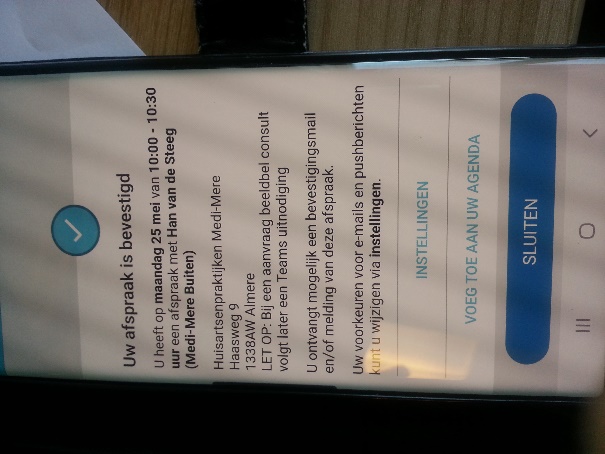 Vervolgens zal de assistente een Teams uitnodiging versturen. Dit zal nooit meteen gebeuren. Uiterlijk op de dag vóór de aanvraag. 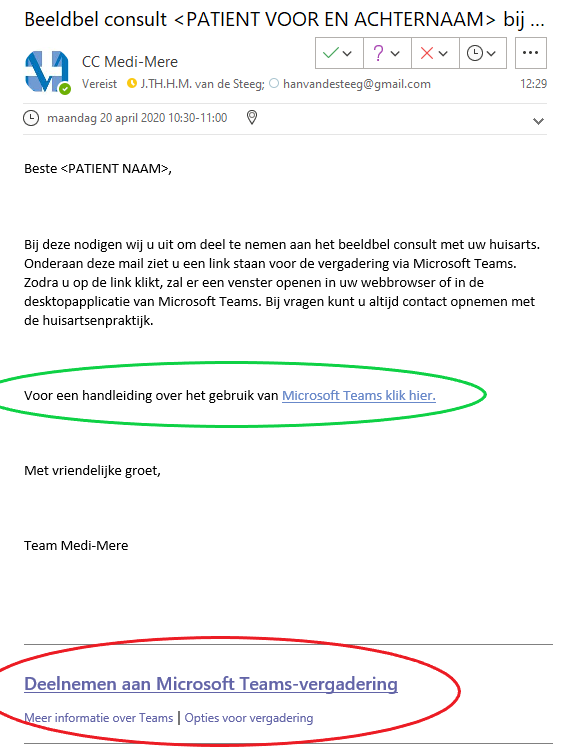 U ontvangt een mail van het “CC Medi-Mere”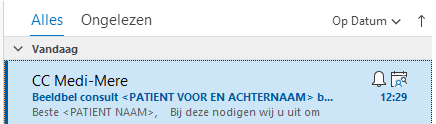 Voor een handleiding is bij de uitnodiging een link verstuurd.Wanneer het afgesproken tijdstip nadert klikt de patiënt klikt een paar minuten voor aanvang op ‘Deelnemen aan Microsoft Teams vergadering”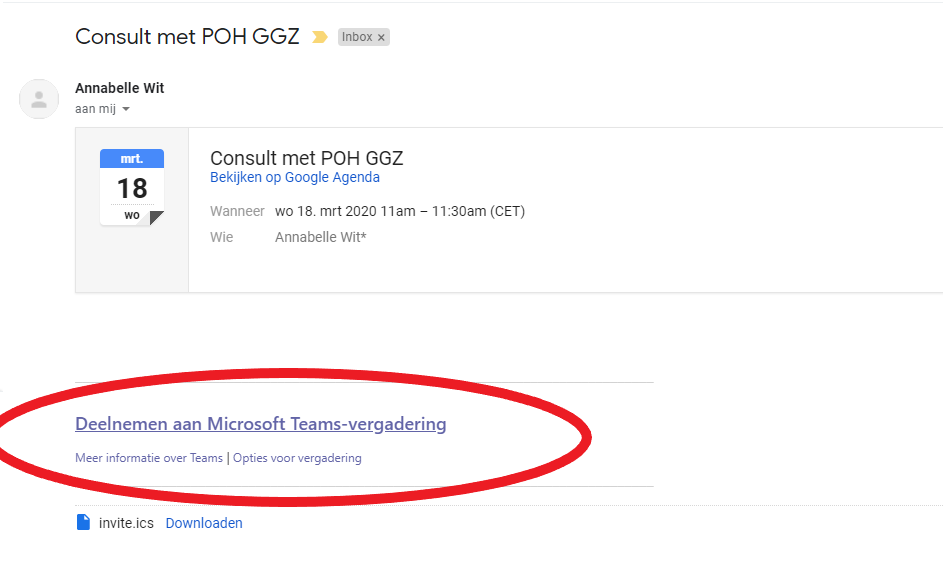 Patiënt klikt op deelnemen op het web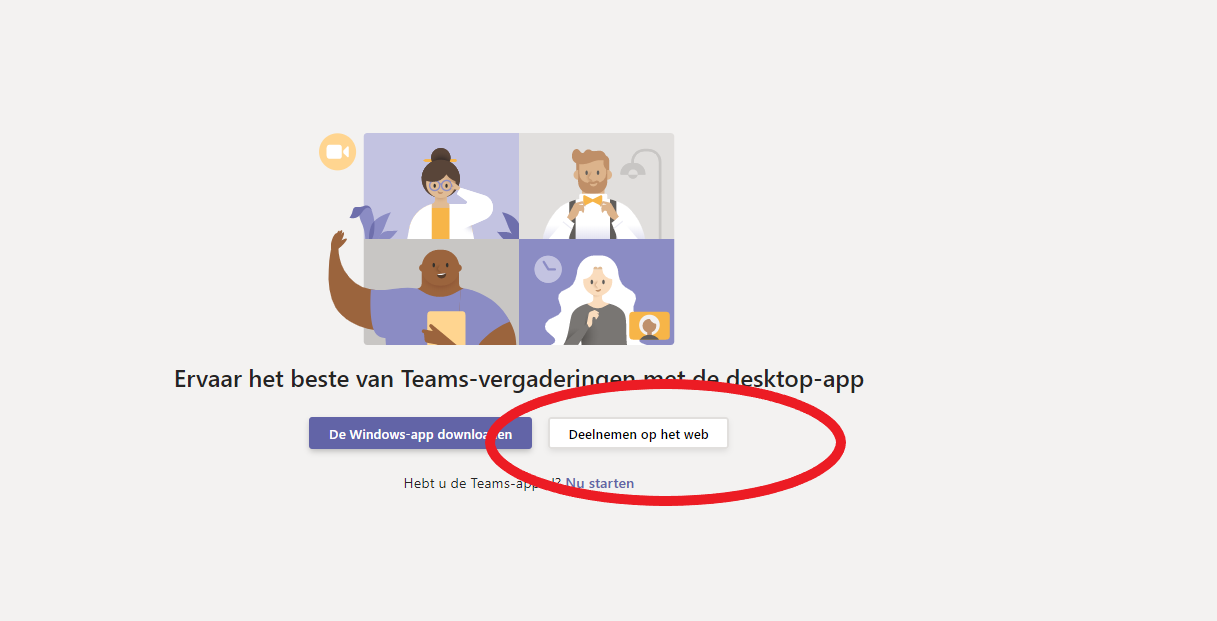 Patiënt voert naam in en klikt op ‘nu deelnemen’: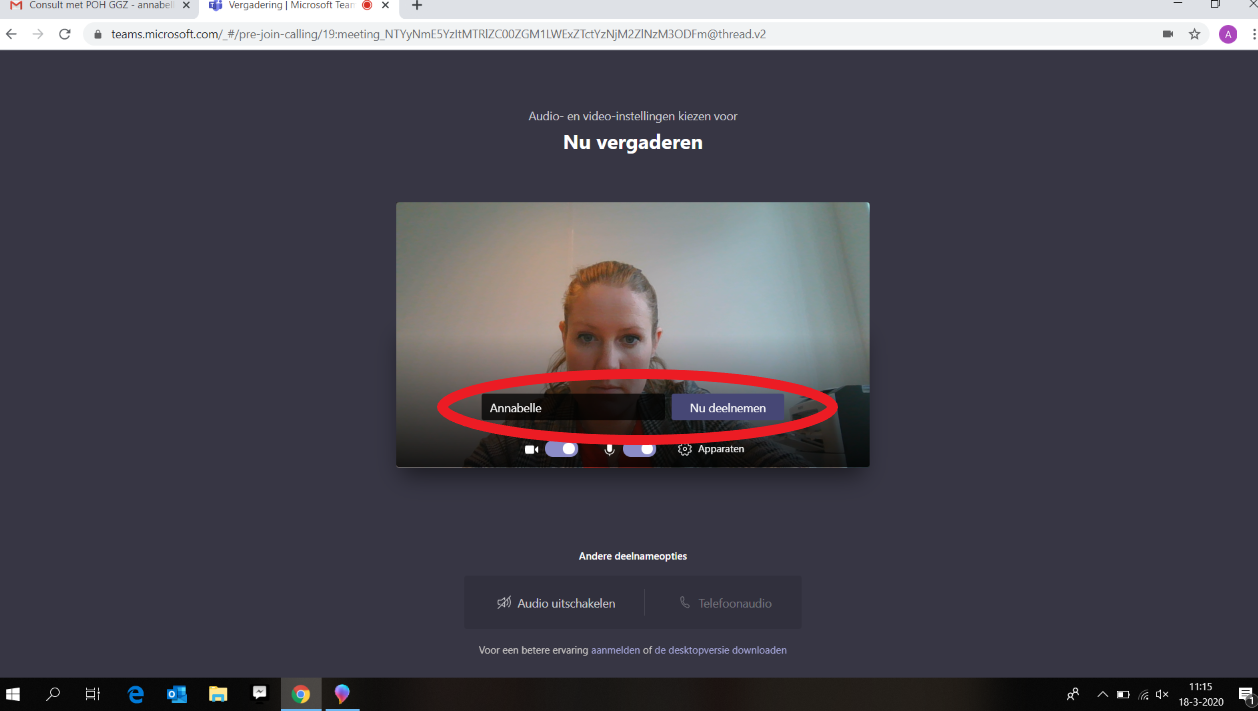 Patiënt wacht op hulpverlener in dit scherm: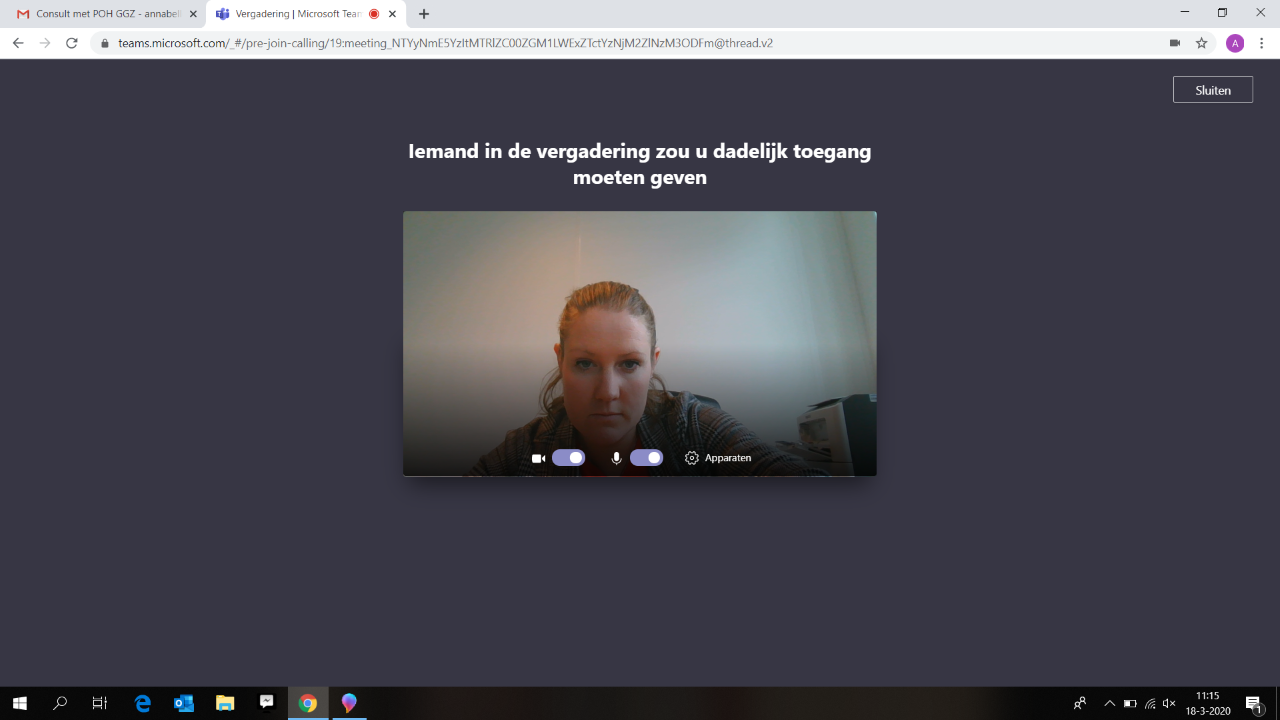 